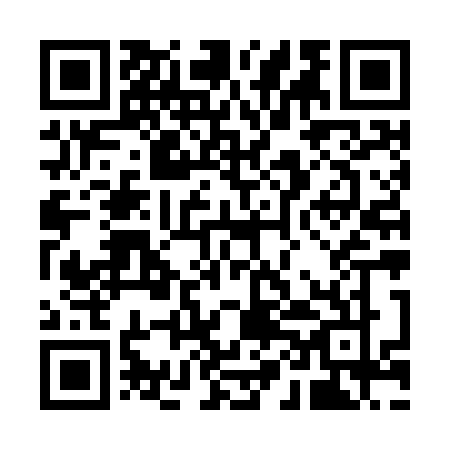 Prayer times for Mammoth Junction, Utah, USAMon 1 Jul 2024 - Wed 31 Jul 2024High Latitude Method: Angle Based RulePrayer Calculation Method: Islamic Society of North AmericaAsar Calculation Method: ShafiPrayer times provided by https://www.salahtimes.comDateDayFajrSunriseDhuhrAsrMaghribIsha1Mon4:276:041:335:319:0110:382Tue4:286:051:335:319:0110:373Wed4:296:051:335:319:0110:374Thu4:306:061:335:319:0010:365Fri4:306:061:335:319:0010:366Sat4:316:071:345:319:0010:357Sun4:326:081:345:329:0010:358Mon4:336:081:345:328:5910:349Tue4:346:091:345:328:5910:3410Wed4:356:091:345:328:5810:3311Thu4:366:101:345:328:5810:3212Fri4:376:111:345:328:5810:3113Sat4:386:121:345:328:5710:3114Sun4:396:121:355:328:5610:3015Mon4:406:131:355:328:5610:2916Tue4:416:141:355:318:5510:2817Wed4:426:151:355:318:5510:2718Thu4:436:161:355:318:5410:2619Fri4:456:161:355:318:5310:2520Sat4:466:171:355:318:5210:2421Sun4:476:181:355:318:5210:2322Mon4:486:191:355:318:5110:2223Tue4:496:201:355:318:5010:2024Wed4:516:211:355:308:4910:1925Thu4:526:211:355:308:4810:1826Fri4:536:221:355:308:4710:1727Sat4:546:231:355:308:4710:1528Sun4:566:241:355:298:4610:1429Mon4:576:251:355:298:4510:1330Tue4:586:261:355:298:4410:1131Wed4:596:271:355:298:4310:10